Getting ready for college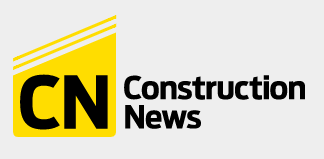 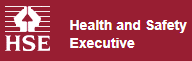 Subject Construction & The Built EnvironmentLevelLevel 3Qualification Extended DiplomaExam board / awarding bodyPearson/Edexcel